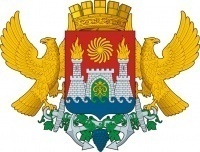 АДМИНИСТРАЦИЯ ГОРОДСКОГО ОКРУГА С ВНУТРИГОРОДСКИМ  ДЕЛЕНИЕМ«ГОРОД МАХАЧКАЛА»МУНИЦИПАЛЬНОЕ БЮДЖЕТНОЕ ОБЩЕОБРАЗОВАТЕЛЬНОЕ  УЧРЕЖДЕНИЕ«ГИМНАЗИЯ  № 13»______________________________________________________________________________________Адрес: г.Махачкала, ул.Абубакарова,8	        Телефоны:8(8722) 67-29-85                    сайт:www. gymnasium13.ruЭлектронный адрес:ege-gimna13@yandex.ru     ИНН 05620062950  ОГРН 1060562005680 ОКПО 40757339 КПП 57201001______________________________________________________________________________________«_____ »__________2021_г.			                                                                                          Тел. 67 - 29 - 85№			                                                                                                                                   68 – 24 – 13ПРИКАЗ № Во исполнение Приказа Минпросвещения России и Рособрнадзора от 07.11.2018 № 189/1513 «Об утверждении Порядка проведения государственной итоговой аттестации по образовательным программам основного общего образования» (зарегистрирован Минюстом 10.12.2018 регистрационный № 52953) и в целях организованного и качественного проведения итогового собеседования как условия допуска к государственной итоговой аттестации по образовательным программам основного общего образованияПРИКАЗЫВАЮ:Утвердить План мероприятий по подготовке	к итоговому собеседованию выпускников 9 классов в 2021-2022 учебном году (приложение 1)Секретарю	Гамзатовой Х.М.	ознакомить	с	данным	приказом ответственных лиц под росписьКонтроль исполнения настоящего приказа оставляю за собой. 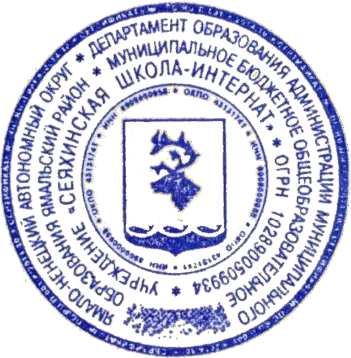 	Директор                                                                    / М.Б.Муртазаева/	Ознакомлены:Ахмедова Г.Я. -                                                              Хирамагомедова П.А. - Алидаева У.Р. -                                                              Ибрагимова П.И. - Вагидова М.М. -                                                            Мусаева С.К. – Джаватова М.Б. -                                                           Ярахмедова А.И. – Иванюта И.В.-                                                                                                                                      Приложение к приказу №_ от __________План подготовки к итоговому собеседованию по русскому языку(устная часть) в 9-х классах в 2021-2022 учебном году№ п/пМероприятияСрокиОтветственные Работа с педагогическим составомРабота с педагогическим составомРабота с педагогическим составом1Изучение учителями нормативных и инструктивных материалов по организации и проведению итогового собеседования в 2022 году Сентябрь 2021Ахмедова Г.Я., зам.директораАлидаева У.Р., руководитель ШМО2Анализ  типичных  ошибок, допущенных учащимися,  для использования в подготовке обучающихся к устному собеседованиюСентябрь 2021Алидаева У.Р., руководитель ШМО3Проведение инструктивно-методического совещания учителей     русского языка и литературы 9 классовСентябрь 2021Ахмедова Г.Я., зам.директораАлидаева У.Р., руководитель ШМО4Посещение уроков русского языка и    литературы с целью определения степени готовности учащихся 9 –х классов к участию в итоговом собеседовании:-умение отвечать на вопросы    интервью и выстраивания монологической речи;-умение вести диалог.Октябрь 2021 – январь 2022Ахмедова Г.Я., зам.директора5Размещение на сайте школы информации по вопросам организации подготовки к итоговому   устному собеседованиюСентябрь 2021 – февраль 2022Ахмедова Г.Я., зам.директораСулейманова И.Ш., зам.директора по ИОП6Использование Интернет-ресурсов:Министерство образования и науки РФ http://минобрнауки.рф/Федеральная служба по надзору в сфере образования и науки www.obrnadzor.ruОфициальный информационный портал государственной итоговой аттестации www.gia.edu.ruОткрытый банк заданий ОГЭ на сайте ФГБНУ «Федеральный институт педагогических измерений» (ФИПИ) www.fipi.ruФедеральный портал «Российское образование» www.edu.ruМинистерство образования Республики Дагестан www.minobr.rd.ruВ  течение всего периода подготовкиУчителя, работающие в 9-х классах7Посещение семинаров по подготовке выпускников к итоговому собеседованию, изучение опыта работы учителей по подготовке  обучающихся к итоговому собеседованиюВ  течение всего периода подготовкиУчителя, работающие в 9-х классах8Подготовка	экспертов по проверке  устных ответов	выпускников 9 классовОктябрь 2021 – январь 2022Ахмедова Г.Я., зам.директораАлидаева У.Р., руководитель ШМО9Организация психологического сопровождения процедуры подготовки к итоговому устному собеседованию с целью обеспечения стрессоустойчивости и психологической готовности к итоговому собеседованиюОктябрь 2021 – январь 2022Хирамагомедова П.А., психолог                                      Работа с родителями обучающихся                                       Работа с родителями обучающихся                                       Работа с родителями обучающихся 10Ознакомление  родителей (законных представителей) со структурой, содержанием  модели устного  собеседования по русскому языку в 9 классах, изучение нормативно-правовых документов и инструктивных документов по проведению устного собеседования по русскому языку в 9 классах в 2022 году.Сентябрь – октябрь 2021Классные руководители 9-х классов, Учителя, работающие в 9-х классах11Информирование обучающихся, родителей (законных представителей) об особенностях проведения итогового собеседования - 2022 Октябрь – ноябрь 2021Классные руководители 9-х классов, Учителя, работающие в 9-х классах12Подготовка  психологических  рекомендаций выпускникам 9-х классов и их   родителям  (законным представителям), консультирование по вопросам психологической подготовки с целью обеспечения стрессоустойчивости и психологической готовности к итоговому собеседованиюОктябрь 2021– февраль 2022Хирамагомедова П.А., психолог13Ознакомление родителей с методическими рекомендациями:«О развитии навыков коммуникативного общения у подростков в семье»:«Как помочь своему ребенку подготовиться к итоговому собеседованию»Декабрь 2021Классные руководители 9-х классов, Учителя, работающие в 9-х классах14Ознакомление  родителей (законных представителей) с графиком   индивидуально - групповых занятий с выпускниками по подготовке к итоговому собеседованию   Октябрь 2021 – январь 2022Классные руководители 9-х классов, Учителя, работающие в 9-х классах15Ознакомление  родителей (законных представителей) с результатами контроля подготовки к итоговому собеседовании учащихся из «группы риска».регулярноКлассные руководители 9-х классов, Учителя, работающие в 9-х классахРабота с учащимися 9-х классовРабота с учащимися 9-х классовРабота с учащимися 9-х классов16Изучение структуры, содержания модели устного  собеседования по русскому языку в 9 классах, изучение нормативно-правовых документов и инструктивных документов по проведению устного собеседования по русскому языку в 9 классах в 2022 году.Сентябрь 2021 Учителя, работающие в 9-х классах17Работа с демонстрационными материалами устного собеседования по русскому языку.Октябрь 2021 – январь 2022Учителя, работающие в 9-х классах18Индивидуальное консультирование учащихся по подготовке к итоговому собеседованию с целью обеспечения стрессоустойчивости и психологической готовности к итоговому собеседованиюОктябрь 2021 – февраль 2022Хирамагомедова П.А., психолог19Проведение ФК «Контроль техники чтения» по материалам итогового устного собеседованияОктябрь 2021Ахмедова Г.Я., зам.директораАлидаева У.Р., руководитель ШМО Учителя, работающие в 9-х классах20Проведение  Контрольного  устного собеседования по материалам итогового устного собеседования.Ноябрь 2021Ахмедова Г.Я., зам.директораАлидаева У.Р., руководитель ШМО Учителя, работающие в 9-х классах21Индивидуальные консультации с учащимися по вопросам подготовки к устному собеседованию порусскому языку.Октябрь 2021 – январь 2022Учителя, работающие в 9-х классах22Проведение инструктажа по проведению итогового устного собеседования по русскому языку сучащимися 9 классов.Январь 2022Учителя, работающие в 9-х классах23Работа с демонстрационными материалами устного собеседования по русскому языку.Октябрь 2021 – январь 2022Учителя, работающие в 9-х классах24Проведение тренировочного  устного собеседования.Январь 2022Ахмедова Г.Я., зам.директораАлидаева У.Р., руководитель ШМО Учителя, работающие в 9-х классах